Добрый день, уважаемые коллеги!С наступающим Новым годом!Здоровья, благополучия и творческих успехов в новом году!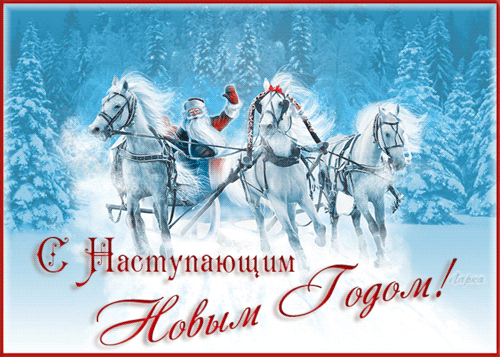 Задание на дистанционное январское РМО.Зарегистрируйтесь на сайте www.drofa-ventana.ru.Ознакомьтесь с содержанием вебинаров по подготовке к ОГЭ по географии. На сайте в разделе «Материалы и мероприятия» выбираете предмет «География» закладку «Прошедшие вебинары и мероприятия». Находите доступные к просмотру вебинары по следующим темам:- «Методика подготовки школьников к государственным итоговым аттестационным мероприятиям: раздел "Источники географической информации» от 30.11.2016г.- «Методика подготовки школьников к государственным итоговым аттестационным мероприятиям: раздел «Природа» от 21.12.2016г.3. Готовите вопросы по заданиям ОГЭ разделов «Источники географической информации», «Природа Земли и человек».4. На следующем очном РМО рассмотрим задания, вызывающие затруднения в решении.5. Остальные три раздела: «Материки, океаны, народы и страны», «Природопользование и геоэкология», «География России» разберём в марте 2017 года.6. Консультативную помощь вы можете получить по эл.почте valkovagn@mayil.ru/ УСПЕХОВ В РАБОТЕ!!!